ASSOCIATION GENEVOISE 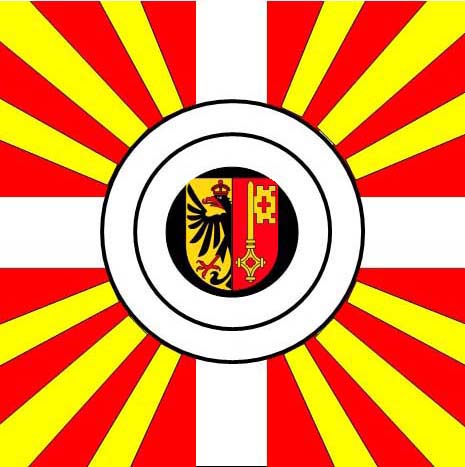  DES TIREURS VÉTÉRANSBULLETIN D’ADHESIONL…. soussigné (e)			Nom		:      
			Prénom	:      
			Né le		:      
			Origine	:      
			Adresse	:      

			NPA – Ville	:      			Tél 		:      
			Fax		:      
			Natel		:      
			E-mail		:      
			Licence	:      

			Société de tir	:      Discipline 	:      Genève, le:      Signatures:A retourner à : Daniel Rossier - Chemin de Claire-Vue 13 - 1213 Petit-Lancy   E-mail : daniel.rossier@bluewin.ch